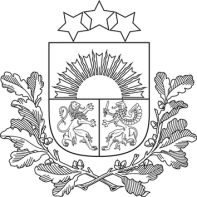 LATVIJAS REPUBLIKAS IEKŠLIETU MINISTRIJAINFORMĀCIJAS CENTRSBruņinieku iela 72b, Rīga, LV-1009, tālrunis: 67208218, fakss: 67208219e-pasts: kanceleja@ic.iem.gov.lv, mājas lapa: www.ic.iem.gov.lv 2009.gada        17        novembrī                                         	                                        Uz  2009            12    novembra 	     LTT2-8/542Par atklāta konkursa (identifikācijas Nr. IeM IC 2009/16) nolikumu	Izskatot 2009.gada 17.novembrī vēstulē uzdotus jautājumus/komentārus, informējam:Jautājums:Piedāvātajā Līguma projekta punktā 5.1. minēts:1.1. Pārdevējs 10 dienu laikā pēc Līguma parakstīšanas iesniedz Pasūtītājam Līguma izpildes nodrošinājumu 3 (trīs) procentu apmērā no kopējās Līguma cenas. Līguma izpildes nodrošinājumam ir jābūt kā bankas galvojumam minētās summas apmērā, kuru ir izdevusi labas reputācijas banka un kurš ir iesniegts atbilstoši Konkursa nolikumā noteiktajai formai vai citai ar Pasūtītāju saskaņotai formai.Konkursa Nolikuma 3. Pielikumā ..PIETEIKUMS DALĪBAI ATKLĀTĀ KONKURSĀ" minēts:Ja mūsu piedāvājums tiks akceptēts, mēs konkursa Nolikumā noteiktajā laikā iesniegsim bankas galvojumu 5% apmērā no Līguma cenas, līguma izpildes nodrošinājumam.Lūdzam precizēt pieprasīta Līguma nodrošinājuma apmēru.Atbilde:Informējam, ka ir pielaista tehniskā kļūda Nolikuma 3.pielikumā, līdz ar to Līguma nodrošinājums ir 3(trīs) procentu apmērā no Līguma cenas.Ar cieņu,Priekšnieks	                                                                                               		      J.Rītiņš17.11.2009. 10:39	Vārdu skaits: R.Reinicāns67208787, Raimonds.Reinicans@ic.iem.gov.lv  